中学校　国語　故事成語②（　　　）年（　　　）組（　　　）番　名前（　　　　　　　　　　　　　）一　次の意味にあう故事成語をあとの　　から選んで記号で答えなさい。（１０点×８問）⑴　世間知らず。ひとりよがり。狭い世界に閉じこもっているものには、広い視野や考え方はできないこと。⑵　苦しまぎれの計略・手段のたとえ。また、自分を犠牲にしてまでも、苦しい状況を脱しようとすること。⑶　目に見えない遠方の事物を知る能力、ものを透視する能力のこと。また、将来のことを予知する能力のこと。⑷　余計なものを付け加えること。あっても役に立たないもの。⑸　どんなによいものでもわずかな欠点はあること。⑹　前後のつじつまが合わないこと。両立しないこと。⑺　不利益なこと、あるいは失敗をうまく処置し、工夫をこらすことによって逆に成功・幸福のきっかけとしてしまうこと。⑻　多くの人の中で、才能がひときわ優れていること。目立つようになること。二　（　）にあてはまる故事成語を、前のア～クから選び、短文を完成させなさい。（１０点×２問）⑴　我が社も損害を被るが、（　　　　　　　　　　　）で、 こうするしか生き延びる術はない。⑵　彼の言っていることは（　　　　　）している。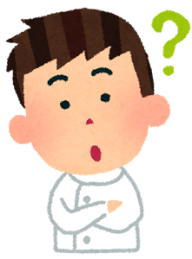 